АДМИНИСТРАЦИЯ ИЗОБИЛЬНЕНСКОГО СЕЛЬСКОГО ПОСЕЛЕНИЯНИЖНЕГОРСКОГО РАЙОНАРЕСПУБЛИКИ КРЫМПОСТАНОВЛЕНИЕ06.05.2019 г.                                    с.Изобильное                                      № 39Об утверждении Положения об организации в границах Изобильненского сельского поселения Нижнегорского района Республики Крым электро-, тепло-, газо- и водоснабжения населения, водоотведения, снабжения населения топливомВ соответствии с Федеральными законами от 06.10.2003 № 131-ФЗ «Об общих принципах организации местного самоуправления в Российской Федерации», от 07.12.2011 № 416-ФЗ «О водоснабжении и водоотведении», Законом Республики Крым от 21.08.2014 № 54-ЗРК «Об основах местного самоуправления в Республике Крым»,  администрация Изобильненского сельского поселения                                        ПОСТАНОВЛЯЕТ:      1.Утвердить Положение об организации в границах Изобильненского сельского поселения Нижнегорского района электро-,  тепло-,  газо-  и водоснабжения населения, водоотведения, снабжения населения топливом согласно приложению.      2.Разместить  настоящее постановление на официальном сайте администрации Изобильненского сельского поселения Нижнегорского района Республики Крым и официальном сайте поселения izjbilnoe- sp.ru.      3.Контроль за выполнением настоящего постановления оставляю за собой.Председатель Изобильненского сельского 
совета-глава администрации
Изобильненского сельского поселения                                      Л.Г.НазароваПриложение к постановлению администрации Изобильненского сельского поселенияот  06.05.201_9_ № ___39__Положениеоб организации в границах Изобильненского сельского поселенияНижнегорского района Республики Крымэлектро-, тепло-, газо- и водоснабжения населения,водоотведения, снабжения населения топливом         Настоящее Положение разработано в соответствии с Федеральным законом от 06.10.2003 № 131-ФЗ «Об общих принципах организации местного самоуправления в Российской Федерации» и определяет полномочия органов местного самоуправления Изобильненского сельского поселения Нижнегорского района Республики Крым (далее – сельское поселение) по организации в границах сельского поселения электро-, тепло-, газо- и водоснабжения поселения, водоотведения, снабжения населения топливом.       Основной целью организации в границах поселения электро-, тепло-, газо- и водоснабжения населения, водоотведения, снабжения населения топливом является удовлетворение спроса на соответствующие услуги потребителей.Полномочия органов местного самоуправления сельского поселения по организации в границах сельского поселения электро-, тепло-, газо- и водоснабжения населения, водоотведения, снабжения населения топливом:Полномочия Изобильненского сельского совета Нижнегорского района Республики Крым:- утверждение средств бюджета сельского поселения на расходы по финансированию мероприятий по организации в границах сельского поселения электро-, тепло-, газо- и водоснабжения населения, водоотведения, снабжения населения топливом;- осуществление иных полномочий, установленных законодательством Российской Федерации по осуществлению мероприятий по организации в границах сельского поселения электро-, тепло-, газо- и водоснабжения населения, водоотведения, снабжения населения топливом, отнесенных в соответствии с законодательством Российской Федерации, Уставом Изобильненского сельского поселения к ведению Изобильненского сельского совета Нижнегорского района Республики Крым.Полномочия администрации Изобильненского сельского поселения Нижнегорского района Республики Крым:- принятие нормативных актов по организации в границах сельского поселения электро-, тепло-, газо- и водоснабжения населения, водоотведения, снабжения населения топливом;- определение приоритетных направлений при разработке программ перспективного развития в границах сельского поселения электро-, тепло-, газо-, водоснабжения населения, водоотведения, снабжения населения топливом;- содействие в бесперебойном и надежном функционировании предприятий, обеспечивающих в границах сельского поселения электро, тепло-, газо- и водоснабжения населения, водоотведения, снабжения населения топливом в целях удовлетворения спроса на вышеуказанные услуги потребителей;- обеспечение согласованности действий предприятий, обеспечивающих в границах сельского поселения электро-, тепло-, газо- и водоснабжения населения, водоотведения, снабжения населения топливом по своевременному оказанию соответствующих по качеству обязательным требованиям нормативов, стандартов, санитарных правил и норм, условиям договора услуг, по оперативному устранению аварийных ситуаций и проведению ремонтных работ;- организация за счет бюджетных и привлеченных средств строительства объектов инженерной инфраструктуры;- определение для централизованной системы холодного водоснабжения и (или) водоотведения поселения гарантирующей организации;- организация контроля за подготовкой предприятий, обеспечивающих в границах сельского поселения электро-, тепло-, газо- и водоснабжения населения, водоотведения, снабжения населения топливом к работе в зимний отопительный период;- рассмотрение и принятие решений по жалобам и заявлениям граждан, касающимся услуг электро-, тепло-, газо- и водоснабжения населения, водоотведения, снабжения населения топливом;- осуществление контроля за подготовкой предприятий, обеспечивающих электро-, тепло-, газо-, водоснабжение населения, водоотведения на территории сельского поселения, к работе в зимний период;- осуществление иных полномочий, установленных законодательством Российской Федерации, Республики Крым по осуществлению мероприятий по организации в границах сельского поселения электро-, тепло-, газо- и водоснабжения населения, водоотведения, снабжения населения топливом, отнесенных в соответствии с законодательством Российской Федерации, Республики Крым, Уставом Изобильненского сельского поселения к ведению администрации Изобильненского сельского поселения Нижнегорского района Республики Крым.Исполнители (поставщики) – юридические лица, созданные в соответствии с законодательством Российской Федерации для осуществления оказания услуг электро-, тепло-, газо-, водоснабжения населения и водоотведения, снабжения населения топливом для населения Изобильненского сельского поселения и получившие лицензии в установленном законодательством порядке.Потребители услуг – население Изобильненского сельского поселения Нижнегорского района Республики Крым.       Системы предоставления услуг должны быть в постоянной готовности к обслуживанию потребителей, за исключением времени перерывов: для проведения ремонтных работ и профилактических работ (устанавливаются исполнителем по согласованию с администрацией сельского поселения в соответствии с действующими строительными нормами и правилами, правилами технической эксплуатации, положениями о проведении текущих и капитальных ремонтов и другими нормативными документами), на межотопительный период для систем отопления, в связи со стихийными бедствиями, а также чрезвычайными ситуациями, не зависящими от исполнителя.       Исполнитель обязан предоставить потребителю услуги, соответствующие по качеству обязательным требованиям нормативов и стандартов, санитарных правил и норм, условиям договора, а также информации об услугах, предоставляемых исполнителем.       Регулирование тарифов на услуги электро-, тепло-, газо-, водоснабжения населения, водоотведения осуществляется в соответствии с действующим законодательством и муниципальными правовыми актами.      Финансирование мероприятий по организации в границах сельского поселения электро-, тепло-, газо- и водоснабжения населения, водоотведения, снабжения населения топливом осуществляется за счет средств бюджета сельского поселения и иных источников, не запрещенных законодательством.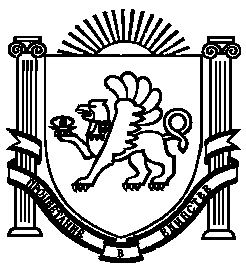 